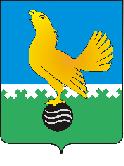 Ханты-Мансийский автономный округ-Юграмуниципальное образованиегородской округ город Пыть-ЯхАДМИНИСТРАЦИЯ ГОРОДАмуниципальная комиссия по делам несовершеннолетних и защите их прав  www.pyadm.ru e-mail: adm@gov86.orge-mail: kdn@gov86.orgг.Пыть-Ях, 1 мкр., дом № 5, кв. № 80	р/с 40101810565770510001Ханты-Мансийский автономный округ-Югра 	УФК по ХМАО-ЮгреТюменская область 628380	МКУ Администрация г. Пыть-Яха, л\с 04873033440)тел. факс (3463) 46-62-92, тел. 46-05-89,	РКЦ Ханты-Мансийск г. Ханты-Мансийск42-11-90, 46-05-92, 46-66-47	ИНН 8612005313 БИК 047162000ОКАТМО 71885000 КПП 861201001КБК 04011690040040000140ПОСТАНОВЛЕНИЕ20.03.2019	№ 71Актовый зал администрации города Пыть-Яха по адресу: г.Пыть-Ях, 1 мкр. «Центральный», д. 18а, в 14-30 часов (сведения об участниках заседания указаны в протоколе заседания муниципальной комиссии).О мерах по превенции суицидального поведения несовершеннолетнихЗаслушав и обсудив информацию прокуратуры Ханты-Мансийского автономного округа – Югры от 01.03.2019 № 21-23-04-2019 «О состоянии законности в сфере профилактики суицидального поведения несовершеннолетних в 2018 году»,МУНИЦИПАЛЬНАЯ КОМИССИЯ УСТАНОВИЛА:В целом, по Ханты-Мансийскому автономному округу, органами системы профилактики в 2018 году были приняты значительные меры по предупреждению суицидального поведения несовершеннолетних, в результате чего было зарегистрировано снижение числа суицидальных попыток. При этом, в 2 раза выросло число детских смертей в результате суицидов (с 8 до 16) в 9 муниципальных образованиях.В результате проведенных прокуратурой проверок по фактам оконченных суицидов было установлено, что образовательными организациями ненадлежащим образом выполнялись обязанности по раннему выявлению несовершеннолетних, попавших в трудную жизненную ситуацию и оказанию им своевременной психолого-педагогической помощи; муниципальными комиссиями неэффективно исполнялись обязанности по координации работы субъектов системы профилактики; деятельность органов опеки и попечительства по защите прав и законных интересов несовершеннолетних недостаточно организована, что требует принятия дополнительных мер по профилактике суицидального поведения несовершеннолетних, корректировки имеющихся инструментов раннего выявления несовершеннолетних, попавших в трудную жизненную ситуацию и оказанию им своевременной психолого-педагогической помощи. Остается также актуальной проблема пресечения распространения информации, побуждающей детей к совершению суицидов и причинения вреда своему здоровью.Согласно проводимому мониторингу оперативной ситуации по линии несовершеннолетних на территории города Пыть-Яха за 2018 год несовершеннолетними было совершено 3 суицидальные попытки (АППГ – 8), оконченных суицидов допущено не было (АППГ – 1). В текущем периоде 2019 года суицидов и суицидальных попыток несовершеннолетних не зарегистрировано. Что, в общем, может свидетельствовать об эффективности проводимых профилактических мероприятий.В 2019 году субъектами системы профилактики безнадзорности и правонарушений несовершеннолетних обеспечивается реализация 13 мероприятий по суицидальной превенции, включенных в комплексный межведомственный план мероприятий субъектов системы профилактики безнадзорности и правонарушений несовершеннолетних на 2019 год, утвержденный постановлением муниципальной комиссии от 28.12.2018 № 400.Руководствуясь п. 13 ст. 15 Закона Ханты-Мансийского автономного округа-Югры от 12.10.2005 № 74-оз «О комиссиях по делам несовершеннолетних и защите их прав в Ханты-Мансийском автономном округе-Югре и наделении органов местного самоуправления отдельными государственными полномочиями по созданию и осуществлению деятельности комиссий по делам несовершеннолетних и защите их прав»,МУНИЦИПАЛЬНАЯ КОМИССИЯ ПОСТАНОВИЛА:Информацию прокуратуры Ханты-Мансийского автономного округа – Югры от 01.03.2019 № 21-23-04-2019 «О состоянии законности в сфере профилактики суицидального поведения несовершеннолетних в 2018 году» принять к сведению.Начальнику отдела по обеспечению деятельности муниципальной комиссии по делам несовершеннолетних и защите их прав администрации города Пыть-Яха (А.А. Устинов):Обеспечить направление информации прокуратуры Ханты-Мансийского автономного округа – Югры от 01.03.2019 № 21-23-04-2019 «О состоянии законности в сфере профилактики суицидального поведения несовершеннолетних в 2018 году» в образовательные организации для сведения и принятия превентивных мер.Обеспечить размещение данного постановления муниципальной комиссии на официальном сайте администрации города Пыть-Яха в срок до 25.03.2019.Председательствующий на заседании:заместитель председателя муниципальной комиссии	А.А. Устинов